For office use: Date received:_______  Back-up information: _______   Registration fee: ________	The Child Development Centers for Bristol-Myers SquibbHopewell, New JerseyLawrenceville, New JerseyNew Brunswick, New JerseyPrinceton Pike, New JerseyCamp Explorations 2017 RegistrationTo register your child for our Camp Explorations Program, this form must be completed and returned to the Center of your choice.  The open enrollment period ends Tuesday, March 8, 2017.Child’s InformationChild’s Name: ___________________________	Date of birth: ________School currently attending:_____________________________________2016-2017 Grade Level Completed_______________________________Name(s) of sibling(s) for whom a separate Camp Explorations 2017 application is being submitted: _________________________________________________________Name of sibling(s) currently enrolled in Primary Care at a CDC for BMS center: ________________________________________________________Family Information:BMS parent/guardian __________________________Relationship: ________________Home or Work Address: __________________________City/State:_________________Zip:______________ ________Cell phone:__________________                Home phone: ________________Work phone: ________________BMS e-mail: ________________                       Other Parent/guardian: __________________________Relationship: ________________Address: ___________________ City/State:_________________Zip:_______________________Cell Number: ________________Home phone: ________________Company name: ______________Work phone: ________________E-mail: ____________________Please check the weeks you are interested in:                                                                     June 19-23	             M□ T□ W□ TH□ F□			 June 26-30             M□ T□ W□ TH□ F□			July 3-July 7          M□        W□ TH □ F□	(please note BMS and the CDC will be closed Tuesday, July 4 in observance of Independence Day.  This is the only week that a prorated 4 day enrollment rate will be offered)July 10-14                 M□ T□ W□ TH□ F□	                          July 17-21                M□ T□ W□ TH□ F□	 		          July 24-28            	   M□ T□ W□ TH□ F□			July 31-Aug4            M□ T□ W□ TH□ F□	        August 7-11              M□ T□ W□ TH□ F□	      August 14-18           M□ T□ W□ TH□ F□	     August 21-25           M□ T□ W□ TH□ F□	   August 28-Sept 1          M□ T□ W□ TH□ F□	Total number of weeks Full Time:  _____ Total number of weeks Part Time:  _____  Parent/guardian signature: ____________________	Date: _________** Confirmation letters will go out by March 10th, 2017.  Please call the Center during the week of March 13th if you have not received a confirmation letter.*Hopewell contact information:  Center number: 609-818-6200Education Coordinator/Business Manager: Amy Sanchez *Lawrenceville contact information:  Center number: 609-252-6200  Education Coordinator: Myrla Deguzman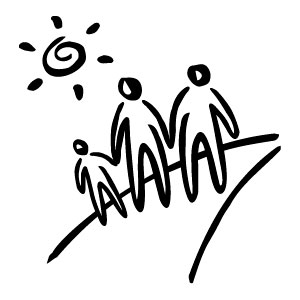 * contact information:  Center number: 732-545-0150Director: Kim Murillo*Princeton Pike contact information:Center number: 609-897-3700Business Manager: Valerie Buckousis (currently located in Plainsboro, NJ)